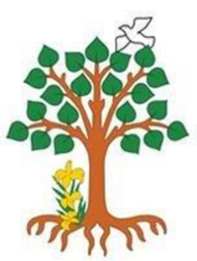 Our Catholic MissionThe Sacrament of the Eucharist – First Holy Communion – will be celebrated on Sunday 5 May 2019 at Ss Peter & Paul’s Church at 11 am.The Mass of thanksgiving for First Holy Communion will take place on Wednesday 8 May at 9.30 am in the school hall.There will be an interactive children’s Stations of the Cross at 12 pm on Good Friday, 19 April, at Ss Peter & Paul’s Church.  It was wonderful to see the children so reverently engaged in this last year and we hope many families will be able to go again this year.Good Shepherd boxesPlease return your Good Shepherd Appeal boxes during the first week back to school.  Thank you.Parish Mass/Children’s LiturgyThe parish newsletter or website www.romancatholiclichfield.co.uk contains information about Masses and other church notices. Mass Times: 	6pm Saturday @ SS Peter & Paul(with Children’s Liturgy)8.30am Sunday @ Holy Cross 
(with Children’s Liturgy) 11am Sunday @ SS Peter & Paul
(with Children’s Liturgy)Star WritersCongratulations to our Star Writers:Reception: Isabella E, Isabella N, Felix & Sean, Y1:  Sophia J, Lily, Theo & Sebastjan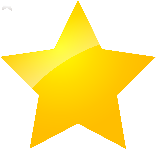 Y2: Francesca, Lucie, Max C & MarkY3: Maisie, Noah, Oscar & LouisY4:  Lena, Ruby, Erin & SamY5: Milly, Olivia, Gabriel & JamesY6:  Florence, Anna, Jack & LukeScience Poster CompetitionOur Science Poster winners are:Claudia (Y2)Rebekah (Y2)Lennon & Sam (Y2 & Y5)Thomas (Y5)Charlie (Y6)GoodbyeWe sadly say goodbye to Majka in Y2 who is moving to Poland and wish her and her family best wishes.DatesYou received a summer term dates list last week. Please replace it with the one accompanying this week’s newsletter as there a few minor changes. Please also continue to use the calendar on the website as this is where you will find any unforeseen changes.School start timeParents are reminded that children should not be arriving for school unattended before 8.50am as there are no provisions for them to be supervised especially by the bike shelter.Book FairPlease note that there is a book fair in school on Tuesday 30 April for a chance to buy good quality books at a reduced price.Dinner Menu ChangeFollowing the consultation with the School Council the dinner menu will be changing after Easter to a two week menu containing all the children’s favourites! Please take a few moments to review the menu and note any changes to any meals that have been prebooked.Lunchtime Supervisor VacanciesDo you know anyone who is looking for a part-time job? We currently have vacancies for Lunchtime Supervisors further information is on the school website and wmjobs.Uniform ReminderPlease ensure that your child is wearing the correct uniform, in particular a tie and black school shoes. Summer uniform can be worn after Easter Break.Y6 Residential - As we have to provide our final numbers to Entrust at midday on 1 May, please can you ensure that ‘Y6 2018/19 Trips’ is fully paid by 30 April; without full payment we will be unable to confirm your child’s place and cannot guarantee a place will be available at a later date.Family Lunch – Friday 3 May SURNAMES A-B (WEEK 1 MENU)MENU CHOICE TO BE IN BY 12 NOON ON      WEDNESDAY 1 MAY 2019Come and enjoy a school meal with your children on Friday 3 May 2019 at 11.45am.  Please ensure your account is in credit by at least £2.76 for your lunch on parent pay.  Menu choices are available on the school website.  Please email your choice to lunches@st-josephs-lichfield.staffs.sch.uk before 12 noon on Wednesday 1 May as places are limited.  Unfortunately, we will be unable to take bookings after the deadline.Y5 2019/20 Alton Castle Residential (current Y4 parents)Details are available on the website/ParentPayY1 Phonics Activity Sessions – start 29 AprilThese Parent phonic support sessions will be run from 3.30pm, you are welcome to attend as many as you wish, just turn up! Further information is on the school calendar.After School ClubsPlease see the school website (Parents/After School Clubs) for more information about the clubs running after Easter. Reception Class Chicks!Reception will soon be having chicks hatching in their classroom – if you are interested in offering a good, loving home to the newborn chicks please see Miss Cartwright.Girls Y5/Y6 Cross CountryOn Thursday 11 April, the Y5/Y6 girls attended the Interschools Junior Girls Cross Country Competition at Christchurch Primary School.  The girls ran very well and were challenged with a very long and tricky course.  A massive thank you to the parents who helped with lifts and stayed to cheer our children on.Easter Holiday ActivitiesPlease see the School Information Board by the school gates for details about an Easter Netball Camp being run in Beacon Park and activities being run at Lichfield Library during the Easter holidays.Pre-SchoolWe will be learning the sound ‘l’ first week back. Do you have any spare pairs of children’s socks as we would be grateful for any donations!If you wish your child to enjoy a delicious school lunch, please ensure your ParentPay account is in credit.  Thank you.Governor NewsFollowing the success of the St Patrick’s Day Dance, the Governors would like to invite you and your families to a Summer Ball. It will be held at Coton House Farm on Friday 28th June starting at 7pm. Ticket can be purchased at the School Office (exact money only please as no change can be given) – Smart Dress code. Tickets are £35 per person to include a 3-course meal and live entertainment.RainbowsRainbows provides a safe setting in school in which children can talk through their feelings with their peers who are experiencing similar situations.  They are helped to articulate their feelings by a trained facilitator.  If you feel your child would benefit from these sessions, please speak to a member of staff.PTFA NewsEvents coming up include:17 May – Summer Disco12 July – Summer FayrePlease see the school website (http://stjosephscatholicprimary.sites.schooljotter2.com/our-school/ptfa) and calendar for more information.  And FinallyMany thanks to the PTFA for providing the children with Easter eggs for the egg hunt.Wishing you all a happy and holy Easter.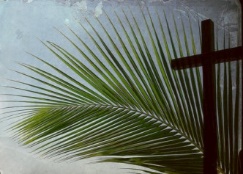 Mrs D McLearyHeadteacher